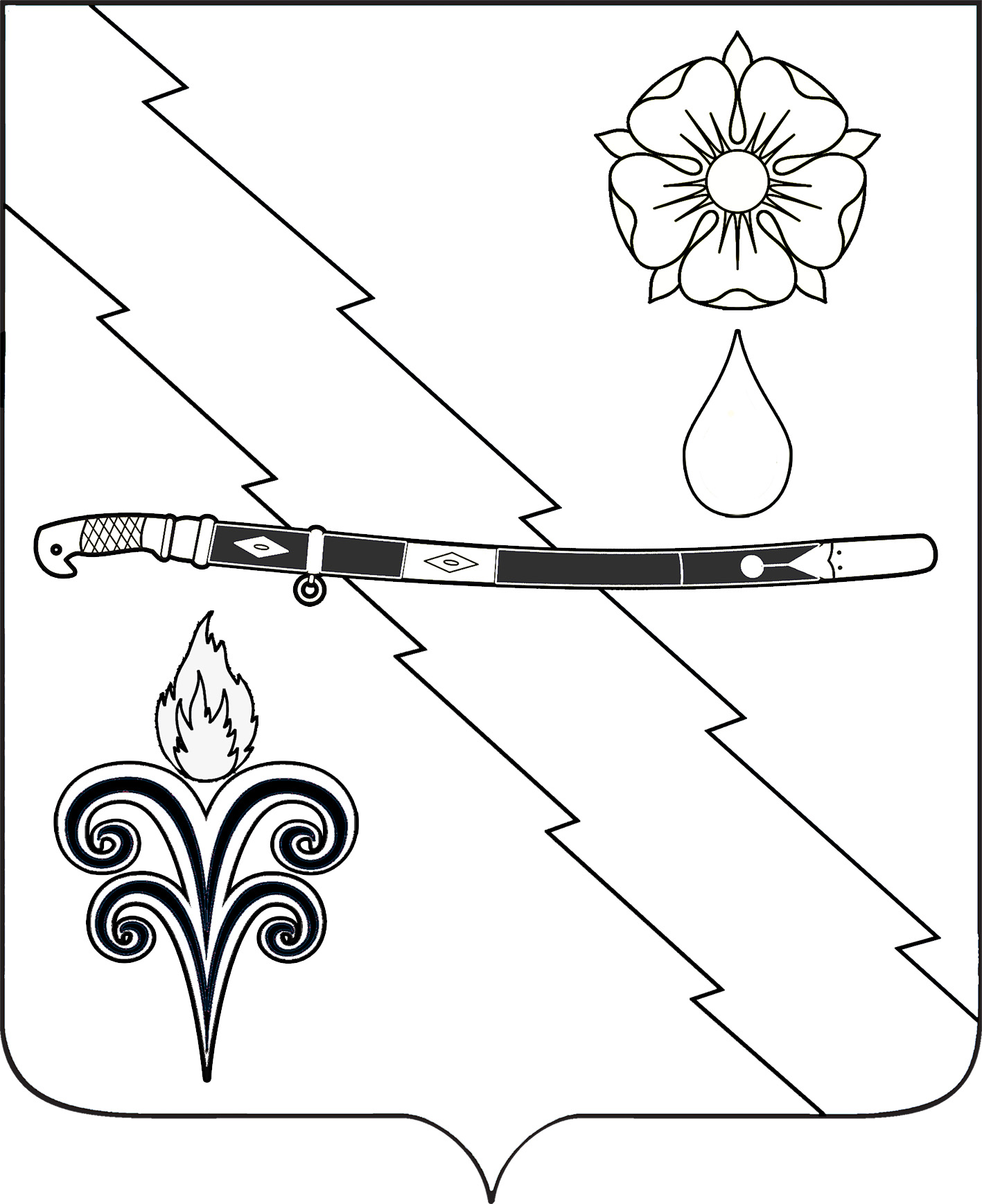 АДМИНИСТРАЦИЯ КАБАРДИНСКОГО СЕЛЬСКОГО ПОСЕЛЕНИЯ АПШЕРОНСКОГО РАЙОНАПОСТАНОВЛЕНИЕот 12.09.2018                                                                               № 62станица КабардинскаяОб утверждении перечня муниципальных услуг администрации Кабардинского сельского поселения Апшеронского района, предоставление которых посредством комплексного запроса в многофункциональном центре предоставления государственных и муниципальных услуг не осуществляетсяВ целях реализации Федерального закона от 29 декабря 2017 года № 479 – ФЗ «О внесении изменений в Федеральный закон «Об организации предоставления государственных и муниципальных услуг» в части закрепления возможности предоставления в многофункциональных центрах предоставления государственных и муниципальных услуг нескольких государственных (муниципальных) услуг посредством подачи заявителем единого заявления», руководствуясь Уставом Кабардинского сельского поселения Апшеронского района п о с т а н о в л я ю:1. Утвердить перечень муниципальных услуг администрации Кабардинского сельского поселения Апшеронского района, предоставление которых посредством комплексного запроса в многофункциональном центре предоставления государственных и муниципальных услуг не осуществляется согласно приложению к настоящему постановлению.2. Главному специалисту администрации Кабардинского сельского поселения Апшеронского района обнародовать настоящее постановление в установленном законом порядке и разместить на официальном сайте администрации Кабардинского сельского поселения Апшеронского района. 3. Контроль за выполнением настоящего постановления оставляю за собой.4. Постановление вступает в силу со дня его официального обнародования.Глава Кабардинскогосельского поселенияАпшеронского района                                                                            А.В.ПешковПЕРЕЧЕНЬмуниципальных услуг администрации Кабардинского сельского поселения Апшеронского района, предоставление которых посредством комплексного запроса в многофункциональном центре предоставления государственных и муниципальных услуг не осуществляетсяГлава Кабардинского
сельского поселенияАпшеронского района                                                                              А.В.ПешковПРИЛОЖЕНИЕУТВЕРЖДЕНпостановлением администрацииКабардинского сельского поселенияАпшеронского районаот ______________г. № ________Предоставление в собственность, аренду, безвозмездное пользование земельного участка, находящегося в государственной или муниципальной собственности, без проведения торговПредоставление земельных участков, находящихся в государственной или муниципальной собственности, на торгахПредоставление земельных участков, находящихся в государственной или муниципальной собственности, отдельным категориям граждан в собственность бесплатноПредоставление земельных участков, находящихся в государственной или муниципальной собственности, на которых расположены здания, сооружения, в собственность, арендуПредоставление земельных участков, находящихся в государственной или муниципальной собственности, в постоянное (бессрочное) пользованиеПредоставление в аренду без проведения торгов земельного участка, который находится в государственной или муниципальной собственности, на котором расположен объект незавершенного строительстваЗаключение нового договора аренды земельного участка без проведения торговПрекращение правоотношений с правообладателями земельных участковПредоставление разрешения на условно разрешенный вид использования земельного участка или объекта капитального строительстваРегистрация и учет заявлений граждан, нуждающихся в получении садовых, огородных или дачных участковЗаключение дополнительного соглашения к договору аренды земельного участка, договору безвозмездного пользования земельным участкомПрисвоение, изменение и аннулирование адресовПредоставление муниципального имущества в аренду или безвозмездное пользование без проведения торговВыдача специального разрешения на движение по автомобильным дорогам местного значения транспортного средства, осуществляющего перевозки опасных, тяжеловесных и (или) крупногабаритных грузовВыдача разрешений на право организации розничного рынкаВыдача разрешений на вступление в брак лицам, достигшим возраста шестнадцати летПредоставление информации об очередности предоставления жилых помещений на условиях социального наймаПризнание граждан малоимущими в целях принятия их на учёт в качестве нуждающихся в жилых помещенияхПринятие на учет граждан в качестве нуждающихся в жилых помещениях, предоставляемых по договорам социального наймаВнесение изменений в учетные данные граждан, состоящих на учете в качестве нуждающихся в жилых помещенияхПредоставление выписки из похозяйственной книгиПредоставление копий правовых актов администрации муниципального образованияВыдача разрешения (ордера) на проведение земляных работ на территории общего пользованияПредоставление выписки из реестра муниципального имуществаПризнание в установленном порядке жилых помещений муниципального жилищного фонда пригодным (непригодным) для проживанияПризнание многоквартирного дома аварийным и подлежащим сносу или реконструкцииВыдача порубочного билета на территории муниципального образованияПредоставление жилого помещения муниципального жилищного фонда по договору социального наймаПередача бесплатно в собственность граждан Российской Федерации на добровольной основе занимаемых ими жилых помещений в муниципальном жилищном фондеПринятие решения о признании жилых строений на садовых земельных участках пригодными (непригодными) для постоянного проживания